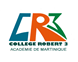 Collège Robert 3Liste des pièces à fournir A remettre le jour du RDV de confirmation d’inscriptionListe des pièces à fournir A remettre le jour du RDV de confirmation d’inscriptionNouveaux élèves et inscription en 6èmeAnciens élèves3 photos d’identité récentes (mettre au dos le nom, prénom, classe de l’élève)Photocopie de l’attestation d’assurance scolairePhotocopie du livret de famille completRIB du responsable qui percevra la bourse (mettre au dos le nom, prénom, classe de l’élève)Photocopie d’un justificatif d’adresse de moins de 3 moisNotification d’affectation au collège Robert 3 (pour les élèves venant d’un autre collège et d’une école hors secteur)Photocopie des  bulletins de l’année scolaire 2020-2021 (pour les élèves venant d’un autre collège)Certificat de radiation-Exeat (pour les élèves venant d’un autre collège)Etre en règle avec l’établissement pour l’année scolaire 2020-2021 (paiement cantine, livres,…)2 photos d’identité récente (mettre au dos le nom, prénom, classe de l’élève)Photocopie de l’attestation d’assurance scolaireRIB du responsable qui percevra la bourse (mettre au dos le nom, prénom, classe de l’élève)Fiche de recherche de stage dûment complétée par l’entreprise (uniquement pour les élèves de 3ème )Photocopie de la pièce d’identité (uniquement pour les élèves de 3ème )Inscription à la cantine(après la confirmation d’inscription et muni de l’attestation fournie à cette occasion)Inscription à la cantine(après la confirmation d’inscription et muni de l’attestation fournie à cette occasion)un acompte de 44 euros (20 repas)1 photo d’identité récente (mettre au dos le nom, prénom, classe de l’élève)prévoir un acompte de 44 euros (20 repas) qui peut être modulé en fonction de la situation financière de l’année 2020-2021